Уважаемые педагоги.Приглашаем вас принять участие в VI Всероссийском конкурсе педагогического мастерства среди музыкальных руководителей и учителей музыки«Весёлые нотки» (10.09.2022 – 14.10.2022) Положение о VI Всероссийском конкурсе педагогического мастерства среди музыкальных руководителей и учителей музыки«Весёлые нотки»                                 УТВЕРЖДАЮ                                                                                           Председатель организационного комитета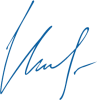 		                                          И.Е. Маврин                                        Общие положенияНастоящее положение о  Всероссийском конкурсе педагогического мастерства среди музыкальных руководителей и учителей музыки «Весёлые нотки» (далее Конкурс) определяет порядок организации и проведения Конкурса, порядок участия в Конкурсе. Организатор конкурса - Конкурс проводится по инициативе Информационно – методического  интернет проекта  «Globus».Работы на Конкурс принимаются в период с «10» сентября  по «14» октября 2022 г. Цели КонкурсаВыявление лучших методических материалов, содействующих повышению качества музыкального образования;Развитие творческой инициативы педагогов.Участники КонкурсаПринять участие в Конкурсе могут  педагоги любых образовательных учреждений (дошкольных образовательных учреждений; средних общеобразовательных учреждений; коррекционных образовательных учреждений; учреждений дополнительного образования детей, музыкальных школ и т.д.).Участие может быть индивидуальным или совместным.К участию в конкурсе принимаются авторские разработки:сценарии праздников и развлечений;педагогические  проекты;презентации к музыкальным занятиям, урокам и праздникам;дидактические игры по музыке;консультации для родителей по вопросам музыкального воспитания; конспекты уроков, НОД по музыкальному воспитанию; оформление музыкального зала к праздникам;костюмы к праздникам своими руками.Порядок участияЗаполните заявку на участие в конкурсе.Оплатите оргвзнос.  Размер оргвзноса составляет 160 (сто шестьдесят) рублей.  Оргвзнос оплачивается за каждую конкурсную работу. Если работа выполнена  в соавторстве, то оргвзнос оплачивается по количеству авторов конкурсной работы. Отправьте письмо на электронный адрес globussait@yandex.ru . Письмо должно содержать заявку, копию квитанции об оплате, конкурсную  работу. Все формируется в 1 папку. Название папки ФИО участника.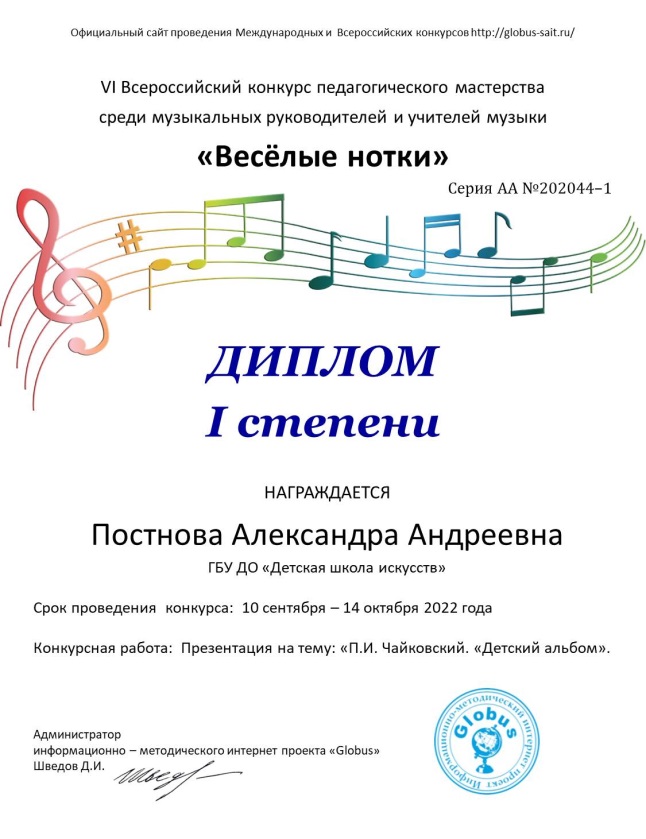 Награждение По итогам Конкурса все участники получают дипломы I,  II  или III степени. Все дипломы имеют индивидуальный номер и могут использоваться для аттестацииРассылка дипломов осуществляется в электронном виде на адрес электронной почты, указанный в заявке на участие в конкурсе, в течение 1  рабочего дня. Контактные данные: по всем организационным вопросам можно обращаться в Оргкомитет по электронной почте на адрес  globussait@yandex.ru Сайт: http://globus-sait.ru/Желаем удачи!Платежные реквизиты для оплаты:Получатель платежа: ИП Маврин Иван ЕвгеньевичИНН/ КПП 595701257861Расчетный счет № 4080 2810 3073 5097 5667Банк: филиал Приволжский ПАО Банк «ФК Открытие»  БИК: 042282881Корреспондентский счет: 3010 1810 3000 0000 0881 в РКЦ СОВЕТСКИЙ г.Нижний Новгород Назначение платежа: Материалы конкурсаОплату необходимо производить на счет организацииКак произвести оплату через сбербанк онлайн на счет:Вводите номер счета получателя  4080 2810 3073 5097 5667Нажимаете перевод организацииВводите ИНН 595701257861Вводите БИК 042282881 Вводите ФИО и сумму платежаТакже оплату можно произвести на карту банка «ФК Открытие»  2200 2901 0206 5126 или  на карту Сбербанка 4276 4900 1859 6249 (в назначении платежа можно (но не обязательно) указать ТОЛЬКО  фамилию участника). Оплату необходимо производить на счет организации (юр.лицо)Заявка на участие в VI Всероссийском конкурсе «Веселые нотки»Заявка на участие в VI Всероссийском конкурсе «Веселые нотки»Заявка на участие в VI Всероссийском конкурсе «Веселые нотки»1Автор (ы)2Образовательное учреждение (указывайте так, как должно быть в дипломе)3Конкурсная работа 4Электронный адрес, контактный телефонКвитанция

Кассир